CHC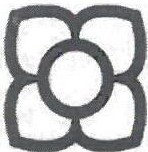 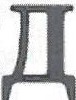 Cases HeaaBHCHHX COJ.(HjaJIAeMOKpaTa0.0. CHC,IJ; O:u.aK Peue Ilopo6JIDa  b.b. 76290 O1,1aK Ten. 063/757-136, 065/654-363 damir.ivet@gmail.comBroj: 003/2023Datum : 27.03.2023.god.N/Rzamjenika predsjednika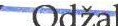 v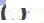 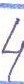 Bos,na	e'l'cegovma; e eracija Bosne i HercegovineINICIJATIVAZUPAN!JA POSAVSKA OPCINA ODZAK PRIMLJENO:	2:,o 'U 	2::rl_-::;;ORGANlZACIJSKA	KLASIF ACIJSKA	RADNI		BROJ JEDl"IICA		OZNAKA	 BROJ	 PRILOGAa	0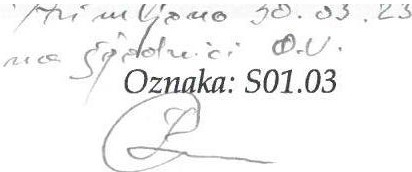 Postovani, ovom prilikom zelim da kao vijecnik podnesem inicijativu ( u skladu sa poslovnikom o radu opcinskog vijeca c!an 103.) o donosenju odluke o radnom vremenu i radnim/neradnim danima objekata u oblasti ugostiteljstva, trgovine, obrtnickih i drugih srodnih djelatnosti, nedeljom kao i zakonom propisanim i donesenim neradnim danima na nivou Federacije BiH i Posavskog kantona.lnicijativa i odluka nalazi uporiste u : Zakonu o trgovini clan 24. stav 1, Zakona o ugostiteljskoj djelatnosti clan 11., Zakona o obrtima i drugim srodnim djelatnostima clana 40., i Zakona o principima lokalne samouprave u F BiH clan 13.Obrazloienje inicijative : shodno zakonu o praznicima ( Sluzbeni list R BiH broj 2/92 i 13/94) koji je preuzet i koji se u skladu sa Ustavom Federacije BiH primjenjuje kao federalni zakon, medunarodni praznici su Prvi maj ( neradni dan 1 i 2 maj ), Nova Godina ( 1 i 2 januar) i Dan pobjede nad fasizmoj 9 maj a koji je isti radni dan. Takode u koliko se jedan od dana koji se slavi padaju u nedelju, praznikom se smatra prvi neradni dan poslije ta dva dana.Zakon o proglasenju 01 mart Dana nezavisnosti Bosne i Hercegovine ( Sluzbeni list R BiH broj 9/95) proglaseno je da drzavni organi,poduzeca i druga pravna lica ne rade, samo na taj dan.Zakonom o proglasenju 25 novembra Danom drzavnosti BiH ( Sluzbeni list R BiH broj 9/95 ) proglaseno da drzavni organi, poduzeca i druga pravna lica ne rade, samo na taj dan.Kao i sve druge dane a koje Vlada Posavskog kantona ali i Opcinsko vijece opstine Odzak proglase neradnima u toku kalendarske godine, budu obavezujuci za sva preduzeca, drzavne organe i druga pravna lica iz razlicitih drustvenih djelatnosti sa prostora opstine Odzak.-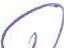 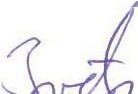 ....;;; ., ;;;_.	--1,.;.,<	.:.....;;....Ivetic Damir...,.	Bosna i Hercegovina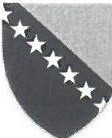 Federacija Bosne i HercegovineFederalno mialstarstvo rada i so,cljalne politike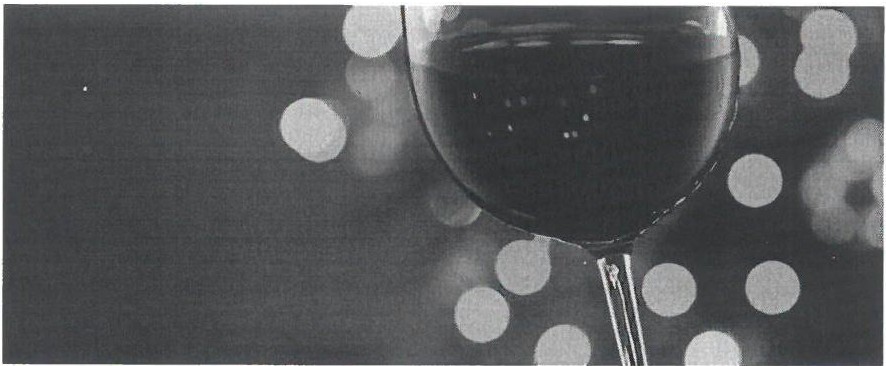 PRAZNICI U FEDERACIJI BOSNE I HERCEGOVINE:::	Datum: 13 Novembra, 2008Zakonom o praznicima ("Sluzbeni list R BiH", broj 2/92 i 13/94) koji je preuzet i koji se u skladu sa Ustavom Federacije BiH primjenjuje kao federalni zakon, odredeno je da su medunarodni praznici koji se slave u Federaciji Bosni i Hercegovini Nova Godina, Prvi svibanj / maj i<	Dan pobjede nad fasizmom.	>Prema Zakonu Nova godina se slavi 1. i 2. sijecanj / januar.•Prvi svibanj / maj - Praznik rada se slavi 1. i 2. svibanj / maj.Ako jedan od dana u koje se slavi Nova Godina i Prvi maj padaju u nedjelju, praznikom se smatra prvi naredni dan poslije ta dva dana.Deveti svibanj / maj - Dan pobjede nad fasizmom se proslavlja..,. radno.Zakonom o proglasenju 1_.  oztJjka L mart Danom nezavisnosti Bosne i Hercegovine ("Sluzbeni list R BiH", broj 9/95), odredeno je da je 1. ozujak /mart Dan nezavisnosti Bosne i Hercegovine praznik i na taj dan drzavni organi, poduzeca i druga pravna lica ne rade.Zakonom o proglasenju 25. studenog I novembra Danom drzavnosti Bosne i Hercegovine ("Sluzbeni list R BiH", broj 9/95), odredeno je da je 25. studeni I novembar Dan drzavnosti Bosne i Hercegovine i da na taj dan drzavni organi, poduzeca i druga pravna lica ne rade.U smislu gore iznesenog, Dan nezavisnosti Bosne i Hercegovine - 1. ozujak I mart i dan drzavnosti Bosne i Hercegovine - 25. studeni Inovembar, se slave samo jedan dan i t-o na,,.dan samog praznika.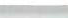 Pored praznika koji se u Federaciji Bosne i Hercegovine proslavljaju kao drzavni praznici, Zakonom o radu ("Sluzbene novine Federacije BiH" 26/2016) utvrdeno je pravo zaposlenika da odsustvuje sa posla cetiri radna dana tijekom jedne kalendarske godine radi.,zadovoljavanja njegovih vjerskih odnosno tradicijskih potreba, s tim da se odsustvo od dva dana koristi uz naknadu place - kao placeno odsustvo, a dva dana kao neplaceno odsustvo.Praznici u Federaciji Bosne i HercegovinePOMOCNI MENIV!ada Federacije Bosne i Hercegovine Parlan,ent Federacije BiH1-ederalni Zavod za zaposljavanJeFederalni zavod za Mirovinsko/Penzijsko invalidsko osiguranjeKantonalna n,inistarstva NovostiNOVOSTIOBAVJESTENJE O POCETKU LJETNOG RACUNANJA VREMENA22 i\1arta, 2023IZMJENJENI I DOPUNJENI PLAN JAVNIH NABAVKI FEDERALNOG MtNISTARSTVA RADA I SOC!JALNE POLIT!KE ZA 2023. GODlNU16 ,1arta, 2023NACRT ZAl<ONA O 1ATERIJALNOJ PODRSCI OSOBAl'v1A SA INVALIDITETOM DANAS NA PARLAi\1ENTU FBIH: iv1JESECNE NAKNADE RASTU NA MAKSl!\ ALNO 700,90 Klv115 Marta, 2023Add \-Vidget Colun·1n 3,f-l..J/.. Ot+	U	T lv1 I"- V(	l	r r ''.r	-	./  I	•  -	-	t	-.- r-	V f "'-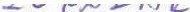 C)sim ukoliko zakon ne odredi da neku nadleznost treba smatrati povjerenorn,  nadleznost, ustanovljena ili·	predvidena zakonom, smatra se vlastitom nadleznosti jedinice lokalne samouprave....,Clan 9.Poslove iz okvira vlastitih nadleznosti, kao i poslove iz okvira povjerenih poslova jedinice lokalne samouprave mogu obavljati i putem zajednickih organa, sluzbi, organizacija i institucija s javnim ovlastenjima i putem drugih vidova saradnje jedinice lokalne samouprave.Clan 10.Poslovi federalnih i kantonalnih vlasti mogu biti povjereni jcdinici lokalne samouprave zakonom nakon konsultovanja organa lokalnih vlasti kojima se navedeni poslovi povjeravaju, uzimajuci u obzir princip supsidijamosti i sposobnosti lokalnih vlasti i njihove administracije date poslove efikasno obavljaju...,Clan 11.Prijenos i povjeravanje novih poslova jedinicama lokalne samouprave bit ce praceni dodjelom sredstava potrebnih za njihovo efikasno obavljanje.IV. ORGANI JEDINICE LOKALNE SAMOUPRAVE...,Clan 12.Organi jedinice lokalne samouprave su vijece i nacelnik/ca.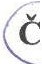 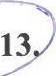 Organ odlucivanja jedinice lokalne samouprave je opcinsko vijece u opcini, a gradsko vijece u gradu (u daljnjem tekstu: vijece).Vijece u okviru svojih nadleznosti:priprema i dvotrecinskom  vecinom glasova usvaja statut jedinice lokalne samouprave;usvaja budzet i izvjestaj o izvrsenju budzeta jedinice lokalne samouprave;donosi razvojne, prostome i urbanisticke planove i programe, te provedbene planove, ukljucujuci zoniranje;donosi propise o porezima, taksama, naknadama i doprinosima jedinice lokalne samouprave u skladu sa zakonom;donosi odluke o upravljanju  i raspolaganju  imovinom jedinice lokalne samouprave;donosi odluke o zaduzivanju;donosi programe uredenja gradevinskog zemljista;donosi plan koristenja javnih povrsina;donosi odluke o organizaciji mjesne samouprave i nazivima ulica, trgova i dijelova naseljenih mjesta;donosi odluke o udruzivanju jedinica lokalne samouprave u savez i druge oblike organiziranja;donosi odluke o proglasenju  praznika jedinice lokalne samouprave;donosi odluke o nagradama i priznanjima jedinica lokalne samouprave;bira i razrjesava predsjedavajuceg i zamjenika  predsjedavajuceg vijeca;donosi odluke o raspisivanju referenduma;razmatra godisnje izvjestaje o provodenju politike jedinice lokalne samouprave i aktivnostima nacelnika/ce;osniva preduzeca i ustanove za obavljanje poslova od interesa za jedinicu lokalne samouprave;donosi poslovnik o svom radu;-..,obavlja i druge poslove utvrdene zakonom i statutom.Clanovi vijeca odgovaraju za ustavnost i zakonitost akata koje vijece donosi u okviru svojih nadleznosti.Clan 14.Izvrsni organ jedinice lokalne samouprave je opcinski nacelnik/ca u opcini a gradonacelnik/ca u gradu (u daljnjem tekstu: nacelnik/ca).u	up	tl//#	r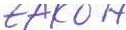 -	D "Jf t-JJ 7 IIBS:..7 I 11--1IJ..'-J l2!> UIJ( I (f /3/ /.-J-- ovjerenu izjavu kupca da preuzima sve obaveze nastale u toku obavljanja obrta do trenutka kupovine istog.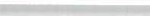 (3) Nadlezni organ iz stava (1) ovog clana donosi rjesenje te upisuje prenos obrtnice i nastavak vodenja obrta putem uposlenika u Obrtni registar.Clan 39.(Rokovi za prenos obrtnice)Ako lica iz clana 32. stav (1), clana 35. st.(1) i (2) i clana 37. stav (1) ovog zakona propuste rok iz clana 33. stav (2), clana 34. stav (1), clana 36. stav (1) i clana 38. stav (1) ovog zakona gube pravo na prenos obrtnice i nastavak vodenja obrta, a obrt prestaje po sili zakona.(Jlan40)(Raspored radnog vremena)Raspored minimalnog dnevnog i sedmicnog radnog vremena obrtnika, kao i minimalno radno vrijeme obrtnika u dane drzavnih praznika i neradnih dana za pojedine obrte utvrduje se propisom opcinskog, odnosno gradskog vijeca.Opcinsko, odnosno gradsko vijece, za pojedine obrte, moze propisati raspored pocetka i zavrsetka dnevnog i sedmicnog radnog vremena.Clan 41.(Duznosti obrtnika, uposlenika i privremenog uposlenika)Obrtnik, uposlenik iii privremeni uposlenik duzan je da:odobrenu djelatnost obavlja kvalitetno uskladu sa zakonima, propisima, dobrim poslovnim obicajima	poslovnim moralom,na vidnom mjestu istakne cjenovnik svojih proizvoda odnosno usluga na nacin dostupan kupcima, odnosno korisnicima usluga i istih se pridrzava,na vidnom mjestu istakne radno vrijeme i da ga se pridrzava,kupcu odnosno korisniku usluga izda racun o prodatoj robi, odnosno izvrsenim uslugama,garantuje  kvalitet  proizvoda  odnosnousluga i otkloni nedostatke iii nadoknadi pricinjenu stetu kupcu proizvoda odnosnokorisniku usluga u skladu sa vazecim propisima i standardima,vodi uredno evidenciju o obavljanju djelatnosti u skladu sa posebnim zakonom i drugim propisima koje donosi Federalno ministarstvo finansija,provodi propisane mjere zastite na radu izastite zivotne sredine koje se odnose na obavljanje registrovane djelatnosti.Zajednicko obavljanje obrtaClan 42.(Medusobni odnosi u zajednickom obavljanju obrta)Dvoje iii vise fizickih lica mogu zajednicki obavljati obrt.Medusobni  odnosi  i  odgovornosti  lica   izstava (1) ovog clana ureduju se pisanim ugovorom koji ugovorne strane dostavljaju nadleznom organu prilikom upisa u Obrtni registar.Na ugovor iz stava (2) ovog clana primjenjujuse propisi koji su utvrdeni Zakonom o obligacionim odnosima.Obrt iz stava (1) ovog clana posluje pod zajednickom firmom.Clan 43.(Uslovi za zajednicko obavljanje obrta)Fizicka lica mogu zajednicki obavljati obrt ako ispunjavaju uslove iz clana 9. ovog zakona, te da najmanje jedno lice ispunjava i uslov iz clana 10. stav (1) ovog zakona.	Strani drzavljanin moze obavljati zajednicki obrt ukoliko ispunjava uslove iz clana 13. ovog zakona.Odredbe ovoga zakona, kada obrt obavljafizicko lice, odgovarajuce se primjenjuju i na obrt koji zajednicki obavlja vise fizickih lica.Zajednicko obavljanje obrta prestaje kada se broj osnivaca svede na jednog i u tom slucaju moze se izvrsiti preregistracija u samostalno obavljanje obrta.Prestanak obavljanja obrtaClan 44.(Privremeno obustavljanje obavljanja obrta)Obrtnik moze privremeno obustaviti obavljanje obrta u trajanju do jedne godine, o cemu pisanim  putem  izvjestava nadlezni8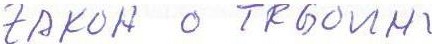 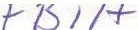 ••,.	..,Clan 230 prestanku vazenja rjesenja u smislu clana 22. ovog zakona nadlezni organ donosi. "'	.rJesenJe.Po konacnosti rjesenja trgovacka radnja se brise iz Registra.0 brisanju iz Registra nadlezni organ obavijestit ce nadleznu poresku upravu, nadlezni organ trzisne inspekcije, kantonalni organ nadlezan za oblast trgovine i druge organe koji vrse nadzor u ovoj oblasti dostavlja11jem konacnog rjesenja.VI. OSTALE OBAVEZE U OBAVLJANJU TRGOVINE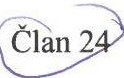 (J, Radno vrijeme i raspored dnevnog i sedmicnog radnog vremena prodajnih objekata, radno vrijeme u <lane drzavnih praznika i neradnih dana u kojima je trgovac duzan poslovati, te radno vrijeme za trznice, saj1nove, izlozbe i druge povremene nacine obavljanja trgovine utvrduje nadlezni organ.Trgovac je duzan utvrditi radno vrijeme prodajnog objekta i drugog oblika trgovine u skladu sa ovim zakonom vodeci racuna o broju zaposlenih radnika i postivanju njihovih prava uredenih Zakonom o radu, drugim radno-pravnim propisima, kolektivnim ugovorom i ugovorom o radu.Trgovac je duzan na vidnom mjestu istaci radno vrijeme, raspored dnevnog i sedmicnog radnog vremena, radno vrijeme u dane drzavnih praznika i neradnih dana, radno vrijeme povremenog nacina obavljanja trgovin_e pi ridrzavati se tog radnog vremena.Clan 25I) Trgovac je duzan voditi evidencije utvrdene zakonom i drugim propisima.Robu u prometu mora pratiti vjerodostojna dokumentacija iz koje se nedvosmisleno moze utvrditi porijeklo i vlasnistvo nad robom. Robu u prijevozu mora pratiti prijevoznica, faktura dobavljaca iii otpremnica, otkupni blok sa podacima o isporuciocu i mjestu utovara, naziv primaoca i mjesto istovara, a za uvezenu robu pod carinskim nadzorom jedinstvenu carinsku ispravu sa ino-fakturom koja se na zahtjev inspektora mora predociti odmah iii najdalje u roku od 24 sata od momenta kada je nedostatak utvrden.Trgovac na veliko duzan je u svakom skladistu, odnosno u poslovnom prostoru drzati i azurno voditi trgovacku knjigu na veliko. Izuzetno, trgovac nije obavezan posebno voditi trgovacku knjigu na veliko ukoliko u svom racunovodstvu vodi azurno sve podatke vezane uz nabavku i prodaju robe i obavezne elemente kalkulacije cijene propisane podzakonskim aktom.Trgovac na malo duzanje u svakom prodajnom objektu ili u svakom odjelu prodajnog objekta, kao i na prodajnom mjestu izvan prodavnice drzati i azumo voditi trgovacku knjigu na malo sa podacima o nabavci i prodaji robe koja je predmet trgovine i osigurati uvid u dokumentaciju na osnovu koje se vodi evidencija.1ucps.,' .''.adYQk at-pr.n1?..voraccorn•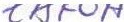 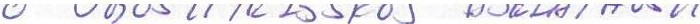 Ne smat a se ugostiteljskom djelatnoscu pripremanje i posluzivanje toplih i hladnih napitaka,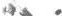 a		bezalkoholnih pica i jednostavnih jela koje pravno i fizicko lice organizuju za potrebe svojih radnika i clanova u svojim poslovnim prostorijama i prostorima.Clan 7Ugostiteljska djelatnost obavlja se u poslovnom objektu, prostoriji i na prostoru namijenjenom, uredenom i opremljenom za pruzanje ugostiteljskih usluga.Ugostiteljska djelatnost maze se obavljati i u poslovnom objektu, prostoriji i na prostoru gdje se obavlja neka druga djelatnost, ako su za obavljanje ugostiteljske djelatnosti ispunjeni uvjeti propisani ovim Zakonom, propisima donesenim na osnovu ovog Zakona i drugim propisima.Clan 8Za obavljanje ugostiteljske djelatnosti u ugostiteljskom objektu moraju biti ispunjeni minimalni uvjeti za vrstu u pogledu uredenja i opreme ugostiteljskih objekata, usluga, kao i drugi uvjeti propisani ovim Zakonom i propisima donesenim na osnovu ovog Zakona (u daljnjem tekstu: minimalni uvjeti).Ugostiteljski objekt osim uvjeta iz stava 1. ovog clana mora ispunjavati i uvjete u pogledu: projektiranja, gradenja i odrzavanja gradevine, zastite na radu, zastite od pozara, zastite od buke, zastite i unapredenja okolisa, kao i druge uvjete propisane posebnim propisima.Za rad u ugostiteljstvu, osobe koje obavljaju ugostiteljsku djelatnost i pruzaju ugostiteljske usluge moraju ispunjavati zdravstvene uvjete u skladu sa posebnim propisima.Zaposleni u ugostiteljskom objektu (konobari, sankeri i ostalo osoblje) moraju imati zavrsen najmanje treci stepen strucne spreme.Ministar ce propisati minimalne uvjete koje mora ispunjavati ugostiteljski objekt iz stava 1. ovog clana.Clan 9Nadlezni organ na zahtjev ugostitelja utvrduje jesu Ii ispunjeni minimalni uvjeti za vrstu ugostiteljskih objekata koji se ne kategoriziraju.lspunjavanje uvjeta iz stava 1. ovog clana nadlez.ni organ utvrduje rjesenjem u roku od 15 dana od dana prijema urednog zahtjeva.Rjesenje iz stava 2. ovog clana upisuje se u Upisnik o minimalnim uvjetima ugostiteljskih objekata koji vodi nadle:zni organ.Troskove postupka iz stava 1. ovog clana snosi ugostitelj.Protiv rjesenja iz stava 2. ovog clana moze se izjaviti zalba Federalnom ministarstvu okolisa i turizma (u daljnjem tekstu: Ministarstvo) u roku od 15 dana od dana dostavljanja rjesenja.Ako nadlezni organ nakon pregleda objekta kod pravnog lica ne donese rjesenje u roku iz stava 2. ovog clana, rad u ugostiteljskom objektu moze otpoceti o cemu je ugostitelj duzan prethodno pisanim putem izvijestiti nadlezni organ ukoliko je za gradevinu u kojoj se nalazi ugostiteljski objekt, u skladu sa posebnim propisom, pribavio odgovarajuci akt prema kojem se gradevina smije koristiti, odnosno staviti u pogon.Ugostitelj posluje tokom cijele godine iii sezonski.Clan 10Ugostitelj moze poslovati i povremeno (za vrijeme manifestacija, sajmova, prigodnih priredbi isl.).U obavljanju ugostiteljske djelatnosti ugostitelj je obavezan:vidno istaknuti propisanu oznaku vrste na ulazu u ugostiteljski objekat utvrdene rjesenjem nadleznog organa i kategorije ugostiteljskog objekta utvrdene rjesenjem Ministarstva;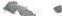 vidno istaknuti na ulazu u ugostiteljski objekt obavijest o radnom vremenu koje treba biti u skladu sa propisanim radnim vremenom;utvrditi kucni red u ugostiteljskom objektu za smjestaj i istaknuti ga na recepciji a izvod iz kucnog reda istaknuti u svim sobama i apartmanima;utvrditi normative o utrosku namirnica za pojedino jelo, pice i napitak, pruziti usluge u kolicinama i kvalitetu u skladu sa normativima te na zahtjev - normative predociti gostu;vidno istaknuti cijene usluga koje se nude na nacin dostupan gostima i pridrzavati se istaknutih i ovjerenih cijena, a kod pruzanja usluga smjestaja u cjenicima istaknuti i iznos boravisne takse, te cjenike staviti na raspolaganje gostima u dovoljnom broju primjeraka;izdati gostu racun za svaku pruzenu ugostiteljsku uslugu, koji obavezno mora da sadrzi: naziv ugostiteljskog objekta, porezni ID broj, broj racuna, datum i vrijeme izdavanja racuna, vrstu, kolicinu i cijenu pruzenih usluga, a kod pruzanja usluga smjestaja - u racunu navesti i iznos boravisne takse;pridrz:avati se istaknutog radnog vremena;dostaviti normative na ovjeru nadleznom organu koji se mogu primjenjivati sljedeceg dana od dana.ovJere;dostaviti cjenike na ovjeru nadleznom organu koji se mogu primjenjivati sljedeceg dana od dana ovjere;voditi knjigu gostiju u ugostiteljskom objektu za smjestaj;voditi knjigu zalbi na propisan nacin u svakom ugostiteljskom objektu - u roku od tri dana izjavljeni prigovor dostaviti nadleznoj turisticko-ugostiteljskoj inspekciji a u roku od 15 dana od dana izjavljenog prigovora odgovoriti na njega;voditi poslovne knjige u skladu sa vazecim propisima;alkoholna i bezalkoholna pica usluzivati samo iz originalne ambalaze u skladu sa normativom, na kojoj mora biti deklaracija sa podacima o proizvodacu, odnosno uvozniku, te neto kolicini;u poslovnom prostoru - objektu u momentu kontrole osigurati odobrenje za rad, odnosno rjesenje o upisu u sudski registar, kao i rjesenje o razvrstavanju, minimalnim uvjetima i kategorizaciji objekta.Radno vrijeme i raspored dnevnog i sedmicnog radnog vremena u ugostiteljskim objektima, radno vrijeme u dane drzavnih praznika i neradnih dana u kojima je ugostitelj duzan poslovati utvrduje nadlezni organ.U obavljanju ugostiteljske djelatnosti ugostitelj je duzan primjenjivati poslovne obicaje u ugostiteljstvu. Ministar ce propisati oblik, sadrzaj i nacin vodenja knjige gostiju i knjige zalbi.Clan 12Prilikom oglasavanja i reklamiranja usluga i isticanja poruka u komercijalnom poslovanju, ugostitelj ne smije koristiti oznaku propisane vrste koja nije utvrdena rjesenjem nadleznog organa i kategorije objekta koja nije utvrdena rjesenjem Ministarstva.Clan 13Zabranjeno je posluzivanje, odnosno dopustanje konzumiranja alkoholnih pica u ugostiteljskom objektu licima mladim od 18 godina.U ugostiteljskom objektu u kojem se posluzuju alkoholna pica mora na vidnom mjestu biti istaknuta oznaka o zabrani posluzivanja, odnosno konzumiranja alkoholnih pica licima mladim od 18 godina.